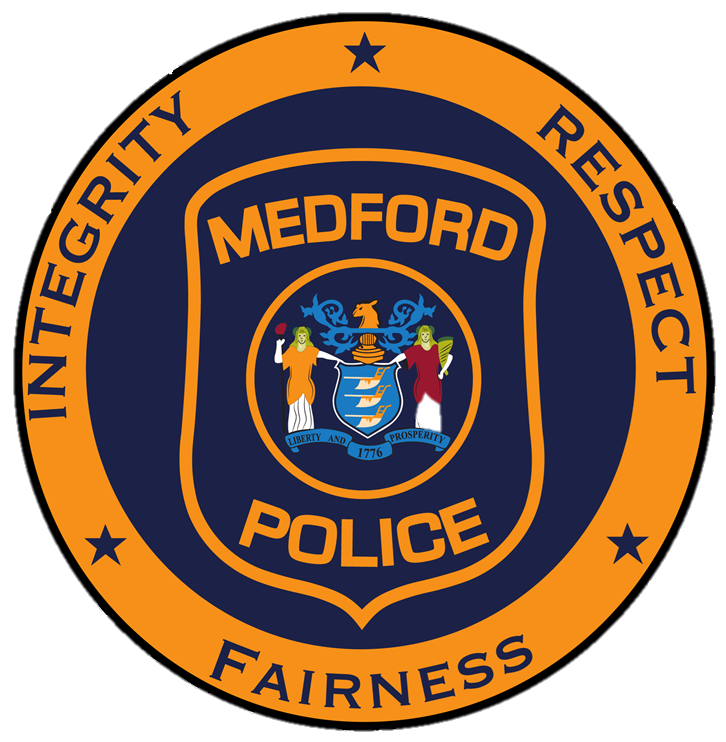 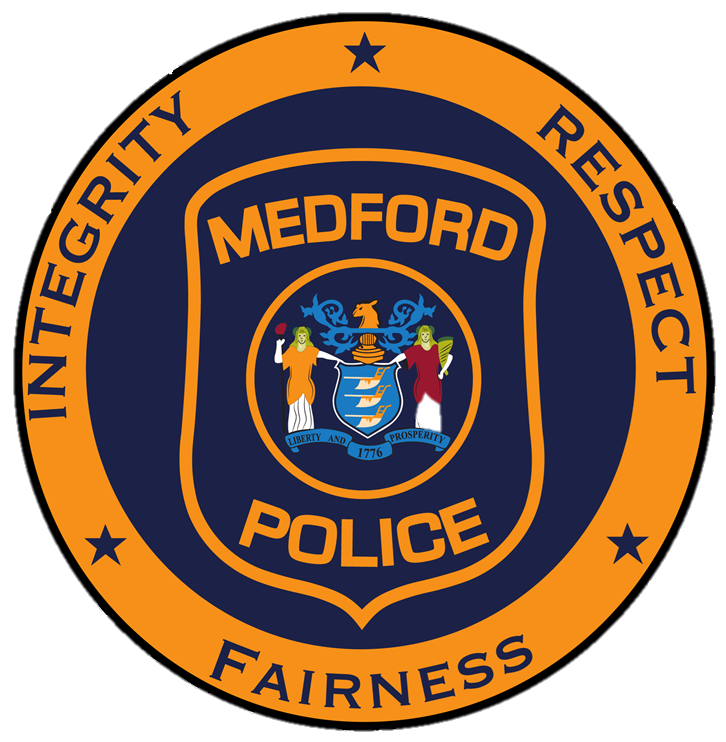 						                    Township of Medford                             	                               Division of Police									          609-654-7511 main				        						          609-654-5996 fax									          Arthur E. Waterman										      Chief of PoliceFor More Information:								For Immediate Release:  Lt. James D’Averso								April 24, 2024	Public Information Officer609-654-7511, ext. 160	Fraud InvestigationThe Medford Township Police Department is investigating a potential contractor fraud related to storm damage repair.  In the Spring of 2023, the area was impacted by severe weather resulting in damage to many properties.  In response, many contractors responded to the area to assist residents with navigating the process of repairing damage sustained to their homes.  Currently, the Medford Township Police Department has received multiple complaints regarding Home Repair LLC.  Specifically, Home Repair LLC was paid, either by the homeowner or the insurance company, for work which was never started according to the reporting parties.  The investigation thus far has revealed that there may be additional homeowners who utilized Home Repair LLC and did not receive the services promised.  Home Repair LLC has locations listed in New Jersey, Pennsylvania, Maryland, Virginia and Nevada.  At this time, this matter remains under investigation and no charges have been filed.  Any resident of Medford Township who entered into a contract with Home Repair LLC and did not receive the requested services are asked to contact the Medford Township Police Department via phone number 609-267-8300.  If you feel that either this company or any other company has engaged in this type of potential fraud contact the Medford Township Police or your local law enforcement agency.     